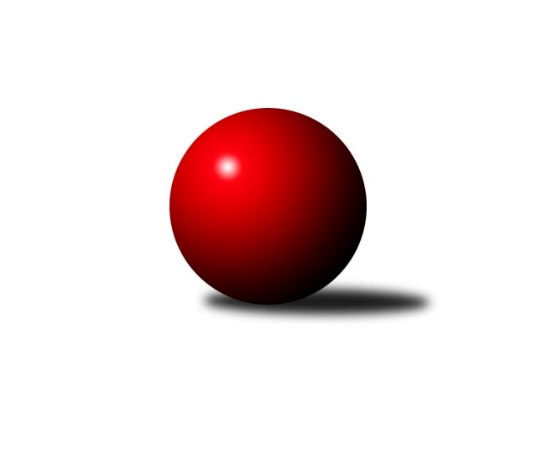 Č.2Ročník 2022/2023	13.6.2024 Okresní přebor OL PV 2022/2023Statistika 2. kolaTabulka družstev:		družstvo	záp	výh	rem	proh	skore	sety	průměr	body	plné	dorážka	chyby	1.	HKK Olomouc C	2	2	0	0	20 : 0 	(9.0 : 1.0)	1716	4	1173	543	14.5	2.	HKK Olomouc D	2	2	0	0	20 : 0 	(7.0 : 3.0)	1637	4	1150	487	36.5	3.	KK Lipník B	2	2	0	0	16 : 4 	(12.0 : 4.0)	1637	4	1138	499	30	4.	TJ Prostějov D	2	2	0	0	12 : 8 	(6.0 : 4.0)	1596	4	1121	475	38.5	5.	HKK Olomouc E	1	1	0	0	8 : 2 	(6.5 : 1.5)	1560	2	1128	432	46	6.	TJ Tatran Litovel C	1	1	0	0	6 : 4 	(4.0 : 4.0)	1651	2	1176	475	35	7.	TJ Prostějov C	2	1	0	1	10 : 10 	(5.0 : 5.0)	1614	2	1125	490	39	8.	Sokol Přemyslovice C	2	1	0	1	8 : 12 	(7.0 : 9.0)	1575	2	1096	480	40	9.	TJ Sokol Horka nad Moravou	2	0	0	2	8 : 12 	(4.0 : 6.0)	1582	0	1134	449	48	10.	SK Sigma A	2	0	0	2	6 : 14 	(2.0 : 8.0)	1495	0	1059	436	41.5	11.	KK Troubelice B	2	0	0	2	4 : 16 	(5.0 : 11.0)	1543	0	1092	451	48.5	12.	KK Troubelice A	2	0	0	2	2 : 18 	(4.5 : 11.5)	1495	0	1081	414	53	13.	KK Šternberk	2	0	0	2	0 : 20 	(0.0 : 4.0)	1440	0	1077	363	25Tabulka doma:		družstvo	záp	výh	rem	proh	skore	sety	průměr	body	maximum	minimum	1.	HKK Olomouc C	1	1	0	0	10 : 0 	(7.0 : 1.0)	1716	2	1716	1716	2.	HKK Olomouc D	1	1	0	0	10 : 0 	(2.0 : 0.0)	1654	2	1654	1654	3.	KK Lipník B	1	1	0	0	8 : 2 	(7.0 : 1.0)	1641	2	1641	1641	4.	Sokol Přemyslovice C	1	1	0	0	8 : 2 	(6.0 : 2.0)	1604	2	1604	1604	5.	HKK Olomouc E	1	1	0	0	8 : 2 	(6.5 : 1.5)	1560	2	1560	1560	6.	TJ Tatran Litovel C	1	1	0	0	6 : 4 	(4.0 : 4.0)	1651	2	1651	1651	7.	TJ Prostějov D	0	0	0	0	0 : 0 	(0.0 : 0.0)	0	0	0	0	8.	TJ Prostějov C	1	0	0	1	4 : 6 	(4.0 : 4.0)	1634	0	1634	1634	9.	SK Sigma A	1	0	0	1	4 : 6 	(1.0 : 1.0)	1574	0	1574	1574	10.	TJ Sokol Horka nad Moravou	1	0	0	1	4 : 6 	(0.0 : 2.0)	1520	0	1520	1520	11.	KK Troubelice B	1	0	0	1	2 : 8 	(3.0 : 5.0)	1586	0	1586	1586	12.	KK Troubelice A	1	0	0	1	0 : 10 	(3.0 : 5.0)	1516	0	1516	1516	13.	KK Šternberk	1	0	0	1	0 : 10 	(0.0 : 2.0)	0	0	0	0Tabulka venku:		družstvo	záp	výh	rem	proh	skore	sety	průměr	body	maximum	minimum	1.	TJ Prostějov D	2	2	0	0	12 : 8 	(6.0 : 4.0)	1596	4	1647	1544	2.	HKK Olomouc D	1	1	0	0	10 : 0 	(5.0 : 3.0)	1620	2	1620	1620	3.	HKK Olomouc C	1	1	0	0	10 : 0 	(2.0 : 0.0)	0	2	0	0	4.	KK Lipník B	1	1	0	0	8 : 2 	(5.0 : 3.0)	1633	2	1633	1633	5.	TJ Prostějov C	1	1	0	0	6 : 4 	(1.0 : 1.0)	1594	2	1594	1594	6.	HKK Olomouc E	0	0	0	0	0 : 0 	(0.0 : 0.0)	0	0	0	0	7.	TJ Tatran Litovel C	0	0	0	0	0 : 0 	(0.0 : 0.0)	0	0	0	0	8.	TJ Sokol Horka nad Moravou	1	0	0	1	4 : 6 	(4.0 : 4.0)	1644	0	1644	1644	9.	KK Troubelice B	1	0	0	1	2 : 8 	(2.0 : 6.0)	1499	0	1499	1499	10.	KK Troubelice A	1	0	0	1	2 : 8 	(1.5 : 6.5)	1473	0	1473	1473	11.	SK Sigma A	1	0	0	1	2 : 8 	(1.0 : 7.0)	1415	0	1415	1415	12.	Sokol Přemyslovice C	1	0	0	1	0 : 10 	(1.0 : 7.0)	1546	0	1546	1546	13.	KK Šternberk	1	0	0	1	0 : 10 	(0.0 : 2.0)	1440	0	1440	1440Tabulka podzimní části:		družstvo	záp	výh	rem	proh	skore	sety	průměr	body	doma	venku	1.	HKK Olomouc C	2	2	0	0	20 : 0 	(9.0 : 1.0)	1716	4 	1 	0 	0 	1 	0 	0	2.	HKK Olomouc D	2	2	0	0	20 : 0 	(7.0 : 3.0)	1637	4 	1 	0 	0 	1 	0 	0	3.	KK Lipník B	2	2	0	0	16 : 4 	(12.0 : 4.0)	1637	4 	1 	0 	0 	1 	0 	0	4.	TJ Prostějov D	2	2	0	0	12 : 8 	(6.0 : 4.0)	1596	4 	0 	0 	0 	2 	0 	0	5.	HKK Olomouc E	1	1	0	0	8 : 2 	(6.5 : 1.5)	1560	2 	1 	0 	0 	0 	0 	0	6.	TJ Tatran Litovel C	1	1	0	0	6 : 4 	(4.0 : 4.0)	1651	2 	1 	0 	0 	0 	0 	0	7.	TJ Prostějov C	2	1	0	1	10 : 10 	(5.0 : 5.0)	1614	2 	0 	0 	1 	1 	0 	0	8.	Sokol Přemyslovice C	2	1	0	1	8 : 12 	(7.0 : 9.0)	1575	2 	1 	0 	0 	0 	0 	1	9.	TJ Sokol Horka nad Moravou	2	0	0	2	8 : 12 	(4.0 : 6.0)	1582	0 	0 	0 	1 	0 	0 	1	10.	SK Sigma A	2	0	0	2	6 : 14 	(2.0 : 8.0)	1495	0 	0 	0 	1 	0 	0 	1	11.	KK Troubelice B	2	0	0	2	4 : 16 	(5.0 : 11.0)	1543	0 	0 	0 	1 	0 	0 	1	12.	KK Troubelice A	2	0	0	2	2 : 18 	(4.5 : 11.5)	1495	0 	0 	0 	1 	0 	0 	1	13.	KK Šternberk	2	0	0	2	0 : 20 	(0.0 : 4.0)	1440	0 	0 	0 	1 	0 	0 	1Tabulka jarní části:		družstvo	záp	výh	rem	proh	skore	sety	průměr	body	doma	venku	1.	Sokol Přemyslovice C	0	0	0	0	0 : 0 	(0.0 : 0.0)	0	0 	0 	0 	0 	0 	0 	0 	2.	KK Lipník B	0	0	0	0	0 : 0 	(0.0 : 0.0)	0	0 	0 	0 	0 	0 	0 	0 	3.	KK Šternberk	0	0	0	0	0 : 0 	(0.0 : 0.0)	0	0 	0 	0 	0 	0 	0 	0 	4.	TJ Sokol Horka nad Moravou	0	0	0	0	0 : 0 	(0.0 : 0.0)	0	0 	0 	0 	0 	0 	0 	0 	5.	HKK Olomouc C	0	0	0	0	0 : 0 	(0.0 : 0.0)	0	0 	0 	0 	0 	0 	0 	0 	6.	TJ Prostějov D	0	0	0	0	0 : 0 	(0.0 : 0.0)	0	0 	0 	0 	0 	0 	0 	0 	7.	TJ Prostějov C	0	0	0	0	0 : 0 	(0.0 : 0.0)	0	0 	0 	0 	0 	0 	0 	0 	8.	HKK Olomouc D	0	0	0	0	0 : 0 	(0.0 : 0.0)	0	0 	0 	0 	0 	0 	0 	0 	9.	HKK Olomouc E	0	0	0	0	0 : 0 	(0.0 : 0.0)	0	0 	0 	0 	0 	0 	0 	0 	10.	KK Troubelice B	0	0	0	0	0 : 0 	(0.0 : 0.0)	0	0 	0 	0 	0 	0 	0 	0 	11.	KK Troubelice A	0	0	0	0	0 : 0 	(0.0 : 0.0)	0	0 	0 	0 	0 	0 	0 	0 	12.	SK Sigma A	0	0	0	0	0 : 0 	(0.0 : 0.0)	0	0 	0 	0 	0 	0 	0 	0 	13.	TJ Tatran Litovel C	0	0	0	0	0 : 0 	(0.0 : 0.0)	0	0 	0 	0 	0 	0 	0 	0 Zisk bodů pro družstvo:		jméno hráče	družstvo	body	zápasy	v %	dílčí body	sety	v %	1.	Martin Sekanina 	KK Lipník B 	4	/	2	(100%)		/		(%)	2.	Josef Šilbert 	-- volný los -- 	4	/	2	(100%)		/		(%)	3.	Miloslav Vaculík 	KK Troubelice B 	4	/	2	(100%)		/		(%)	4.	Jaroslav Koppa 	KK Lipník B 	4	/	2	(100%)		/		(%)	5.	Jiří Fiala 	TJ Tatran Litovel C 	4	/	2	(100%)		/		(%)	6.	Magda Leitgebová 	TJ Prostějov D 	4	/	2	(100%)		/		(%)	7.	Jiří Ocetek 	-- volný los -- 	4	/	2	(100%)		/		(%)	8.	Jiří Vodák 	TJ Sokol Horka nad Moravou 	4	/	2	(100%)		/		(%)	9.	Alena Kopecká 	HKK Olomouc E 	4	/	2	(100%)		/		(%)	10.	Radek Hejtman 	HKK Olomouc D 	4	/	2	(100%)		/		(%)	11.	Petr Hájek 	SK Sigma A 	4	/	2	(100%)		/		(%)	12.	František Zatloukal 	TJ Sokol Horka nad Moravou 	4	/	2	(100%)		/		(%)	13.	Michal Svoboda 	HKK Olomouc D 	4	/	2	(100%)		/		(%)	14.	Petr Jurka 	HKK Olomouc D 	4	/	2	(100%)		/		(%)	15.	Pavel Močár ml.	Sokol Přemyslovice C 	2	/	1	(100%)		/		(%)	16.	Oldřich Pajchl 	Sokol Přemyslovice C 	2	/	1	(100%)		/		(%)	17.	Radek Malíšek 	HKK Olomouc C 	2	/	1	(100%)		/		(%)	18.	Petr Mandl 	HKK Olomouc D 	2	/	1	(100%)		/		(%)	19.	Miroslav Machalíček 	HKK Olomouc E 	2	/	1	(100%)		/		(%)	20.	Bohuslava Fajdeková 	HKK Olomouc E 	2	/	1	(100%)		/		(%)	21.	Jiří Vrobel 	TJ Tatran Litovel C 	2	/	1	(100%)		/		(%)	22.	Milan Král 	HKK Olomouc C 	2	/	1	(100%)		/		(%)	23.	Jiří Malíšek 	HKK Olomouc C 	2	/	1	(100%)		/		(%)	24.	Michal Sosík 	TJ Prostějov C 	2	/	1	(100%)		/		(%)	25.	Petr Cvrček 	HKK Olomouc D 	2	/	1	(100%)		/		(%)	26.	Petr Vašíček 	HKK Olomouc C 	2	/	1	(100%)		/		(%)	27.	Libuše Mrázová 	HKK Olomouc E 	2	/	1	(100%)		/		(%)	28.	František Baslar 	SK Sigma A 	2	/	1	(100%)		/		(%)	29.	Michal Dolejš 	KK Lipník B 	2	/	2	(50%)		/		(%)	30.	Jiří Maitner 	KK Troubelice A 	2	/	2	(50%)		/		(%)	31.	Jaroslav Peřina 	KK Lipník B 	2	/	2	(50%)		/		(%)	32.	David Rozsypal 	TJ Prostějov C 	2	/	2	(50%)		/		(%)	33.	Jiří Kráčmar 	TJ Tatran Litovel C 	2	/	2	(50%)		/		(%)	34.	Bohuslav Toman 	Sokol Přemyslovice C 	2	/	2	(50%)		/		(%)	35.	Zdeněk Zapletal 	TJ Prostějov D 	2	/	2	(50%)		/		(%)	36.	Marek Čépe 	TJ Prostějov C 	2	/	2	(50%)		/		(%)	37.	Denisa Nováková 	TJ Prostějov D 	2	/	2	(50%)		/		(%)	38.	Josef Čapka 	TJ Prostějov C 	2	/	2	(50%)		/		(%)	39.	Jiří Zapletal 	Sokol Přemyslovice C 	0	/	1	(0%)		/		(%)	40.	Vlastimil Kozák 	TJ Tatran Litovel C 	0	/	1	(0%)		/		(%)	41.	Alena Machalíčková 	HKK Olomouc E 	0	/	1	(0%)		/		(%)	42.	Jaromír Vémola 	KK Šternberk  	0	/	1	(0%)		/		(%)	43.	Bohuslav Kocurek 	KK Šternberk  	0	/	1	(0%)		/		(%)	44.	Jan Černohous 	TJ Prostějov C 	0	/	1	(0%)		/		(%)	45.	Kamil Vinklárek 	KK Šternberk  	0	/	1	(0%)		/		(%)	46.	Jan Oprštěný 	-- volný los -- 	0	/	1	(0%)		/		(%)	47.	Marie Říhová 	HKK Olomouc E 	0	/	1	(0%)		/		(%)	48.	Dušan Říha 	HKK Olomouc E 	0	/	1	(0%)		/		(%)	49.	Pavel Toman 	Sokol Přemyslovice C 	0	/	1	(0%)		/		(%)	50.	Ladislav Polách 	KK Troubelice B 	0	/	1	(0%)		/		(%)	51.	Josef Klaban 	KK Šternberk  	0	/	1	(0%)		/		(%)	52.	Lubomír Blinka 	TJ Tatran Litovel C 	0	/	1	(0%)		/		(%)	53.	Jaroslav Pospíšil 	-- volný los -- 	0	/	1	(0%)		/		(%)	54.	Jaroslav Peřina 	SK Sigma A 	0	/	1	(0%)		/		(%)	55.	Dušan Žouželka 	TJ Tatran Litovel C 	0	/	1	(0%)		/		(%)	56.	Drahoslav Smékal 	KK Troubelice B 	0	/	1	(0%)		/		(%)	57.	Aleš Zaoral 	TJ Sokol Horka nad Moravou 	0	/	2	(0%)		/		(%)	58.	Martin Spisar 	TJ Prostějov D 	0	/	2	(0%)		/		(%)	59.	Miroslav Kotráš 	KK Troubelice A 	0	/	2	(0%)		/		(%)	60.	Jana Suralová 	KK Troubelice A 	0	/	2	(0%)		/		(%)	61.	Jan Smékal 	KK Troubelice B 	0	/	2	(0%)		/		(%)	62.	Karel Zvěřina 	SK Sigma A 	0	/	2	(0%)		/		(%)	63.	Miroslav Hyc 	SK Sigma A 	0	/	2	(0%)		/		(%)	64.	Václav Suchý 	-- volný los -- 	0	/	2	(0%)		/		(%)	65.	Vít Zapletal 	Sokol Přemyslovice C 	0	/	2	(0%)		/		(%)	66.	Pavel Řezníček 	KK Troubelice B 	0	/	2	(0%)		/		(%)	67.	František Kropáč 	KK Troubelice A 	0	/	2	(0%)		/		(%)	68.	Miroslav Rédl 	TJ Sokol Horka nad Moravou 	0	/	2	(0%)		/		(%)Průměry na kuželnách:		kuželna	průměr	plné	dorážka	chyby	výkon na hráče	1.	TJ  Prostějov, 3-4	1640	1158	482	39.0	(410.1)	2.	HKK Olomouc, 3-4	1631	1124	506	37.0	(407.8)	3.	TJ  Prostějov, 1-2	1596	1127	468	40.8	(399.0)	4.	SK Sigma MŽ Olomouc, 1-2	1572	1101	470	40.9	(393.0)	5.	Sokol Přemyslovice, 1-2	1551	1081	470	41.5	(387.9)	6.	HKK Olomouc, 7-8	1547	1114	432	41.5	(386.8)	7.	HKK Olomouc, 1-2	1532	1096	436	48.0	(383.0)	8.	KK Lipník nad Bečvou, 1-2	1528	1094	433	41.0	(382.0)	9.	HKK Olomouc, 5-6	1516	1088	428	50.5	(379.1)	10.	KKŽ Šternberk, 1-2	0	0	0	0.0	(0.0)Nejlepší výkony na kuželnách:TJ  Prostějov, 3-4TJ Prostějov D	1647	1. kolo	Denisa Nováková 	TJ Prostějov D	451	1. koloTJ Prostějov C	1634	1. kolo	Marek Čépe 	TJ Prostějov C	430	1. kolo		. kolo	Michal Sosík 	TJ Prostějov C	418	1. kolo		. kolo	Magda Leitgebová 	TJ Prostějov D	413	1. kolo		. kolo	Josef Čapka 	TJ Prostějov C	409	1. kolo		. kolo	Martin Spisar 	TJ Prostějov D	407	1. kolo		. kolo	David Rozsypal 	TJ Prostějov C	377	1. kolo		. kolo	Zdeněk Zapletal 	TJ Prostějov D	376	1. koloHKK Olomouc, 3-4HKK Olomouc C	1716	2. kolo	Radek Malíšek 	HKK Olomouc C	458	2. koloSokol Přemyslovice C	1546	2. kolo	Petr Vašíček 	HKK Olomouc C	440	2. kolo		. kolo	Jiří Zapletal 	Sokol Přemyslovice C	439	2. kolo		. kolo	Jiří Malíšek 	HKK Olomouc C	411	2. kolo		. kolo	Milan Král 	HKK Olomouc C	407	2. kolo		. kolo	Pavel Toman 	Sokol Přemyslovice C	382	2. kolo		. kolo	Vít Zapletal 	Sokol Přemyslovice C	366	2. kolo		. kolo	Bohuslav Toman 	Sokol Přemyslovice C	359	2. koloTJ  Prostějov, 1-2TJ Tatran Litovel C	1651	1. kolo	František Zatloukal 	TJ Sokol Horka nad Moravou	445	1. koloTJ Sokol Horka nad Moravou	1644	1. kolo	Jiří Fiala 	TJ Tatran Litovel C	441	1. kolo-- volný los --	1545	2. kolo	Aleš Zaoral 	TJ Sokol Horka nad Moravou	437	1. koloTJ Tatran Litovel C	1544	2. kolo	Jiří Fiala 	TJ Tatran Litovel C	428	2. kolo		. kolo	Jiří Vrobel 	TJ Tatran Litovel C	419	1. kolo		. kolo	Jiří Vodák 	TJ Sokol Horka nad Moravou	417	1. kolo		. kolo	Jiří Ocetek 	-- volný los --	413	2. kolo		. kolo	Josef Šilbert 	-- volný los --	408	2. kolo		. kolo	Jiří Kráčmar 	TJ Tatran Litovel C	399	2. kolo		. kolo	Jiří Kráčmar 	TJ Tatran Litovel C	399	1. koloSK Sigma MŽ Olomouc, 1-2KK Lipník B	1633	2. kolo	Jiří Ocetek 	-- volný los --	439	1. koloHKK Olomouc D	1620	1. kolo	Josef Šilbert 	-- volný los --	438	1. koloTJ Prostějov C	1594	2. kolo	Miloslav Vaculík 	KK Troubelice B	435	2. koloKK Troubelice B	1586	2. kolo	Radek Hejtman 	HKK Olomouc D	435	1. koloSK Sigma A	1574	2. kolo	Jaroslav Koppa 	KK Lipník B	430	2. koloHKK Olomouc E	1548	1. kolo	Alena Kopecká 	HKK Olomouc E	429	1. koloKK Troubelice A	1516	1. kolo	Michal Svoboda 	HKK Olomouc D	425	1. kolo-- volný los --	1506	1. kolo	Josef Čapka 	TJ Prostějov C	420	2. kolo		. kolo	Jiří Maitner 	KK Troubelice A	416	1. kolo		. kolo	Martin Sekanina 	KK Lipník B	413	2. koloSokol Přemyslovice, 1-2Sokol Přemyslovice C	1604	1. kolo	Miloslav Vaculík 	KK Troubelice B	428	1. koloKK Troubelice B	1499	1. kolo	Oldřich Pajchl 	Sokol Přemyslovice C	426	1. kolo		. kolo	Bohuslav Toman 	Sokol Přemyslovice C	412	1. kolo		. kolo	Pavel Řezníček 	KK Troubelice B	398	1. kolo		. kolo	Pavel Močár ml.	Sokol Přemyslovice C	388	1. kolo		. kolo	Vít Zapletal 	Sokol Přemyslovice C	378	1. kolo		. kolo	Jan Smékal 	KK Troubelice B	367	1. kolo		. kolo	Drahoslav Smékal 	KK Troubelice B	306	1. koloHKK Olomouc, 7-8HKK Olomouc D	1654	2. kolo	Radek Hejtman 	HKK Olomouc D	443	2. koloKK Šternberk 	1440	2. kolo	Petr Mandl 	HKK Olomouc D	409	2. kolo		. kolo	Michal Svoboda 	HKK Olomouc D	403	2. kolo		. kolo	Petr Jurka 	HKK Olomouc D	399	2. kolo		. kolo	Kamil Vinklárek 	KK Šternberk 	392	2. kolo		. kolo	Josef Klaban 	KK Šternberk 	382	2. kolo		. kolo	Jaromír Vémola 	KK Šternberk 	376	2. kolo		. kolo	Bohuslav Kocurek 	KK Šternberk 	290	2. koloHKK Olomouc, 1-2TJ Prostějov D	1544	2. kolo	František Zatloukal 	TJ Sokol Horka nad Moravou	443	2. koloTJ Sokol Horka nad Moravou	1520	2. kolo	Zdeněk Zapletal 	TJ Prostějov D	419	2. kolo		. kolo	Aleš Zaoral 	TJ Sokol Horka nad Moravou	410	2. kolo		. kolo	Martin Spisar 	TJ Prostějov D	407	2. kolo		. kolo	Jiří Vodák 	TJ Sokol Horka nad Moravou	392	2. kolo		. kolo	Magda Leitgebová 	TJ Prostějov D	362	2. kolo		. kolo	Denisa Nováková 	TJ Prostějov D	356	2. kolo		. kolo	Miroslav Rédl 	TJ Sokol Horka nad Moravou	275	2. koloKK Lipník nad Bečvou, 1-2KK Lipník B	1641	1. kolo	Martin Sekanina 	KK Lipník B	441	1. koloSK Sigma A	1415	1. kolo	Jaroslav Koppa 	KK Lipník B	421	1. kolo		. kolo	Petr Hájek 	SK Sigma A	405	1. kolo		. kolo	Jaroslav Peřina 	KK Lipník B	401	1. kolo		. kolo	Karel Zvěřina 	SK Sigma A	381	1. kolo		. kolo	Michal Dolejš 	KK Lipník B	378	1. kolo		. kolo	Jaroslav Peřina 	SK Sigma A	330	1. kolo		. kolo	Miroslav Hyc 	SK Sigma A	299	1. koloHKK Olomouc, 5-6HKK Olomouc E	1560	2. kolo	Jiří Maitner 	KK Troubelice A	404	2. koloKK Troubelice A	1473	2. kolo	Miroslav Machalíček 	HKK Olomouc E	400	2. kolo		. kolo	Alena Kopecká 	HKK Olomouc E	398	2. kolo		. kolo	Alena Machalíčková 	HKK Olomouc E	393	2. kolo		. kolo	Jana Suralová 	KK Troubelice A	381	2. kolo		. kolo	František Kropáč 	KK Troubelice A	373	2. kolo		. kolo	Bohuslava Fajdeková 	HKK Olomouc E	369	2. kolo		. kolo	Miroslav Kotráš 	KK Troubelice A	315	2. koloKKŽ Šternberk, 1-2Četnost výsledků:	8.0 : 2.0	3x	6.0 : 4.0	1x	4.0 : 6.0	5x	2.0 : 8.0	1x	10.0 : 0.0	2x	0.0 : 10.0	2x